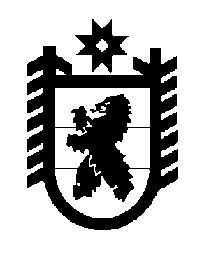 Российская Федерация Республика Карелия    ПРАВИТЕЛЬСТВО РЕСПУБЛИКИ КАРЕЛИЯРАСПОРЯЖЕНИЕот   17 сентября 2015 года № 578р-Пг. Петрозаводск Рассмотрев предложение Государственного комитета Республики Карелия по управлению государственным имуществом и организации закупок, учитывая решение Совета Прионежского муниципального района от 16 июня 2015 года № 4 «Об утверждении перечня имущества, передаваемого в муниципальную собственность Прионежского муниципального района из государственной собственности Республики Карелия»,  в соответствии с Законом Республики Карелия от 2 октября 1995 года № 78-ЗРК «О порядке передачи объектов государственной собственности Республики Карелия в муниципальную собственность» передать в муниципальную собственность Прионежского муниципального района от Министерства здравоохранения и социального развития Республики Карелия государственное имущество Республики Карелия согласно приложению к настоящему распоряжению.           ГлаваРеспублики  Карелия                                                             А.П. ХудилайненПеречень государственного имущества Республики Карелия, передаваемого в муниципальную собственность Прионежского муниципального района______________Приложение к распоряжению Правительства Республики Карелия от  17 сентября 2015 года № 578р-П№ п/пНаименование имущества Количество, штукОбщая стоимость, рублей1.Мобильный лестничный подъемник, модель Т09 «Roby»2283240,742.Механизм автоматического открывания дверей, модель DSW-100245600,003.Портативная информационная индукционная система, модель «Исток А 2»221966,664.Поручень опорный для раковины214840,005.Поручень стационарный Г-образный28900,006.Поручень U-образный откидной218669,647.Тактильные таблички66570,008.Специализированный автотранспорт для перевозки инвалидов ГАЗ-322132, идентификационный номер Х96322132F0787649, 2014 года выпуска, двигатель № *421640*Е1202803*, номер кузова 322100F0564640, цвет кузова белый, паспорт транспортного средства 52 ОВ 6454071851173,08Итого1250960,12